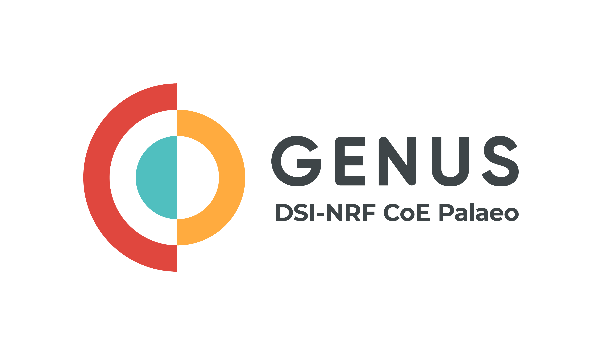 Progress Report forPostdoctoral Fellowship Title of project A short abstract of the research project Summary of highlights stemming from your researchResearch productivity (Is this research completed? If not, please outline what is still outstanding and the completion timeline.)Academic citizenshipLeadership highlights – include awards, certificates, or other academic achievementsData storage – is your data open access?  Explain how your data has led to usage, and disseminationScience engagement Briefly, detail and science communication or engagement that you developed and implementedPublications and ConferencesReport on all publications, whether supported by GENUS/CoE Palaeo or through other funding platforms.Primary collaborators ChecklistSignature of Applicant										DateTitle: Surname: First names: Primary email: Primary cell number: ORCID number (https://orcid.org/signin): University: Department: Do you receive another source of funding outside of GENUS? List the funding source you received (include the name of funder, amount, and year when funding ends): Has your bursary or fellowship been paid in full (yes or no)?  If there is still an outstanding amount, please indicate the amount.List peer-reviewed publications, books, or book chapters Example: Nkosi E, Dlamini M, Jacobs J. 2021. Large mammal biodiversity and distribution in the African Miocene. Journal of Vertebrate Paleontology 50(2): 10- 20.Peer-reviewed article, book, or book chapterSupported by the CoE (Yes / No)Was the CoE acknowledged(Yes / No)List of conference presentations and postersExample: Nkosi E, Dlamini M, Jacobs J. 2021. Large mammal biodiversity and distribution in the African Miocene. 95th Annual Meeting of the Vertebrate Society, New Orleans, Louisiana, USA. 17-21 May.Conference presentation or posterSupported by the CoE Palaeo (Yes / No)Was the CoE acknowledged(Yes / No)TitleInitialsLast nameInstitutionDepartmentCountryRole of CollaborationCompleted Progress ReportUp-to-date Curriculum VitaeUpdated NRF profile (https://nrfsubmission.nrf.ac.za/nrfmkii/)Send required documents to info.genus@wits.ac.za 